Erklärung des Schalterblocks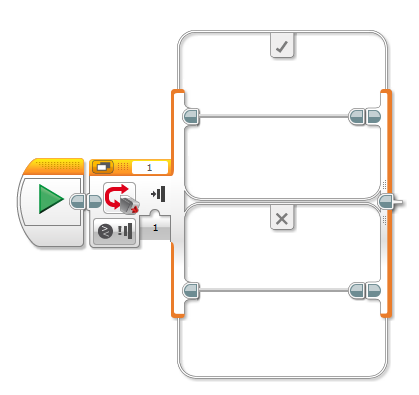 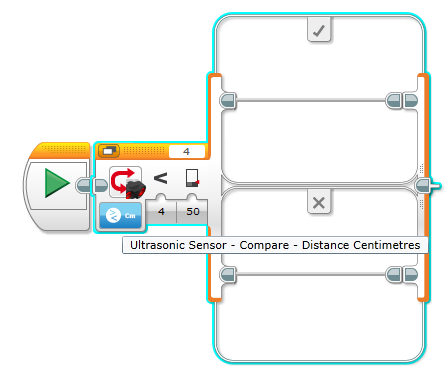 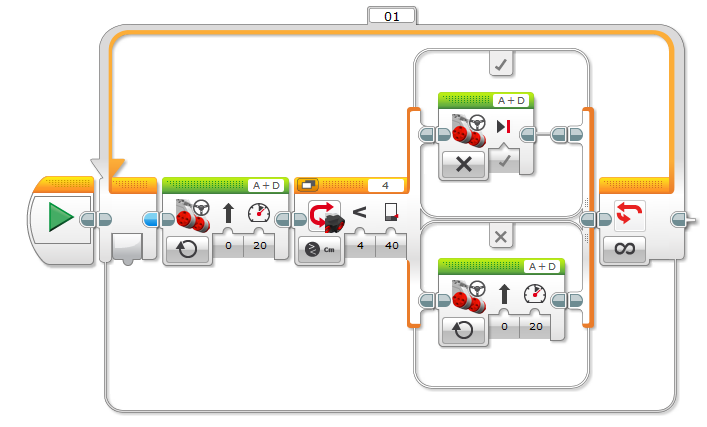 